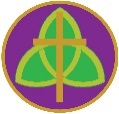 Holy Trinity A Learning Community Providing Catholic and Church of England Education for AllPERSON SPECIFICATIONHead of School – Teaching, Learning, Assessment & CurriculumFebruary 2018Section 1: Qualifications and ExperienceSection 1: Qualifications and ExperienceSection 1: Qualifications and Experience1.1 Degree(s) or equivalent Essential1.2 Qualified teacher status Essential1.3 NPQH Desirable 1.4 Master’s Degree Desirable 1.5 Minimum of 5 years classroom experience in the primary phaseEssential1.6 Proven recent successful experience at senior level in a primary schoolEssentialSection 2: Knowledge, Skills and AbilitiesSection 2: Knowledge, Skills and AbilitiesSection 2: Knowledge, Skills and Abilities2.1 Proven impact of excellent leadership and management skills, especially in relation to improving outcomes for childrenEssential2.2Experience of a wide range of monitoring and evaluation strategies and how this is used to aid school improvement Essential2.3 In-depth knowledge and understanding of the current curriculum (primary and EYFS)Essential2.4 Proven ability to effectively shape and re-shape the curriculumEssential2.5 Accurate evaluation of personal strengths and areas that require further training and support, in order to be highly effective in the role. Appropriate training and a commitment to the ongoing CPD of self and others. Essential2.6 Proven excellence in own teaching and learning and ability to model effective practice for othersEssential2.7 Proven excellent interpersonal relationship skills and the ability to communicate effectively and sensitively with pupils, parents and colleagues Essential2.8An understanding of how pupils learn and improve their skills, knowledge and understanding   Essential2.9Ability to analyse performance data and use this information to improve outcomes across the phaseEssential2.10 Proven ability to challenge underperformance in others and implement strategies that improve the quality of teaching and learningEssential2.11 Knowledge and experience of effective resource management, particularly management of personnelEssential2.12 General knowledge of support agencies and how they work effectively with schools Essential2.13Knowledge and experience of health and safety requirements including safeguarding practices within the phaseEssentialSection 3: Personal Attributes and QualitiesSection 3: Personal Attributes and QualitiesSection 3: Personal Attributes and Qualities3.1 Practising member of the Catholic Church, of the Church or England or of a church in communion with the Church of EnglandDesirable3.2Willingness and commitment to support and foster the religious life of the school as a Catholic and Church of England CommunityEssential3.3 Clear educational aims and values which are consistent with the school aim of high quality teaching and learning Essential3.4 Ability to engage in cooperative working to help the team achieve its goals Essential3.5 Ability to filter, judge and act decisively Essential3.6 Ability to operate effectively when working under pressure Essential3.7 Ability to motivate and inspire a range of audiences including pupils and teachers Essential3.8 Excellent punctuality and attendance record Essential3.9A firm commitment to and ability to adhere to the school’s race equality and cultural diversity policy in all aspects of the post Essential